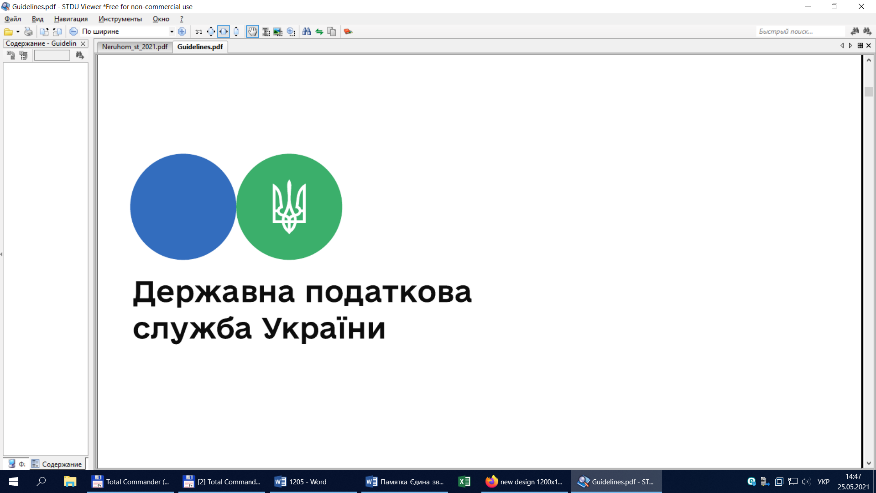 Індивідуальна податкова консультація – це роз’яснення контролюючого органу, надане платнику податків щодо практичного використання окремих норм податкового та іншого законодавства, контроль за дотриманням якого покладено на контролюючий орган, та зареєстроване в єдиному реєстрі індивідуальних податкових консультацій.Звернення платників податків на отримання індивідуальної податкової консультації у паперовій або електронній формі повинно містити:найменування для юридичної особи або прізвище, ім’я, по батькові для фізичної особи, податкову адресу, а також номер засобу зв’язку та адресу електронної пошти, якщо такі наявні;код згідно з ЄДРПОУ (для юридичних осіб) або реєстраційний номер облікової картки платника податків (для фізичних осіб) або серію та номер паспорта (для фізичних осіб, які через свої релігійні переконання відмовляються від прийняття реєстраційного номера облікової картки платника податків та офіційно повідомили про це відповідному контролюючому органу і мають відмітку у паспорті);зазначення, в чому полягає практична необхідність отримання податкової консультації (наведення фактичних обставин);підпис платника податків або кваліфікований електронний підпис;дату звернення. На звернення платника податків, що не відповідає вимогам, індивідуальна податкова консультація не надається.Електронний кабінет забезпечує можливість реалізації платниками податків прав та обов’язків, зокрема, подання звернення на отримання індивідуальної податкової консультації в електронній формі.Меню «Листування з ДПС» приватної частини Електронного кабінету дозволяє надіслати звернення на отримання індивідуальної податкової консультації (далі – звернення) до відповідного органу ДПС. Форма підготовки такої кореспонденції передбачає вибір наступних реквізитів: регіон в якому знаходиться орган ДПС, орган ДПС, до якого направляється звернення, тип документу (із списку обирається значення «консультація»), тематику та заповнення короткого змісту звернення і можливість завантаження сканованого документу (файл повинен бути у форматі pdf із обмеженням розміру не більше 2 МБ).При цьому в зверненні зазначається спосіб надання індивідуальної податкової консультації (у паперовій або електронній формі) та електронна адреса на яку необхідно надіслати відповідь в електронній формі. Інформацію щодо отримання та реєстрації звернення в органі ДПС платник може переглянути у вкладці «Вхідні» меню «Вхідні/вихідні документи» приватної частини Електронного кабінету.Відповідь орган ДПС надсилає платнику податків у визначені строки, в електронній формі (у форматі pdf без накладання електронного підпису уповноваженої посадової особи контролюючого органу) на електронну адресу зазначену у зверненні та обов’язково в паперовій формі на податкову адресу.Індивідуальна податкова консультація в електронній формі через Електронний кабінет не надсилається.Роздрукована електронна форма (у форматі pdf) індивідуальної податкової консультації не вважається оригіналом.Разом з цим, зазначаємо, що відповідно до п. 52 прим. 8 підрозд. 10 розд. XX ПКУ тимчасово, на період по останній календарний день місяця (включно), в якому завершується дія карантину, встановленого Кабінетом Міністрів України на всій території України з метою запобігання поширенню на території України коронавірусної хвороби (COVID-19), зупиняється перебіг строків, встановлених, зокрема, ст.ст. 52 і 53 ПКУ щодо надання контролюючими органами індивідуальних податкових консультацій в письмовій формі.